HOTĂRÂREA Nr.      /2022privind modificarea tarifului de distanță maximal unic pentru serviciile de transport public local de persoane în regim de taxi în municipiul Hunedoara	Consiliul Local al Municipiului Hunedoara,Analizând Referatul de aprobare al Primarului municipiului Hunedoara nr.59051/14.07.2022, prin care se propune modificarea tarifului de distanță maximal unic pentru serviciile de transport public local de persoane în regim de taxi în municipiul Hunedoara;Având în vedere solicitarea Camerei Operatorilor Taxi din România – Filiala Hunedoara, înregistrat la Primăria municipiului Hunedoara sub nr. 57942/12.07.2022;	În temeiul prevederilor art. 8 alin (3), lit. k), din Legea serviciilor comunitare de utilități publice nr. 51/2006, republicată, cu modificările și completările ulterioare, art. 17 alin. (1), lit. m) din Legea nr. 92/2007 serviciilor publice de transport persoane în unităţile administrativ-teritoriale, cu modificările și completările ulterioare, art. 49 din Legea nr. 38/2003 privind transportul în regim de taxi și în regim de închiriere, cu modificările și completările ulterioare, ale art. 9 alin. (2), art. 10, art. 11, alin. (1), art. 13 alin. (1), art. 20 alin. (1) și a art. 43 din Norma metodologică de stabilire, ajustare sau modificare a tarifelor pentru serviciile de transport public local de persoane, bunuri ori mărfuri în regim de taxi, aprobată prin Ordinul Autorității Naționale de Reglementare pentru Serviciile Comunitare de Utilități Publice nr. 243/2007, cu modificările și completările ulterioare, ale Ordinului Ministrului internelor și reformei administrative nr. 356/2007 privind aprobarea Normelor metodologice pentru aplicarea prevederilor Legii nr. 38/2003 privind transportul în regim de taxi şi în regim de închiriere, precum și ale art. 4 lit. b) și art. 7 din Legea nr. 52/2003 privind transparenţa decizională în administraţia publică, republicată, cu modificările ulterioare;	În temeiul prevederilor art. 129, alin(1), alin. (2) lit. d), alin. (7) lit. n), alin. (14) și art. 139 coroborat cu art. 196 alin. (1) lit. a) din Ordonanța de Urgență nr. 57/2019 privind codul Administrativ, cu modificările și completările ulterioare,H O T Ă R Ă Ş T E:Art. 1 - (1) Aprobă modificarea tarifului de distanță maximal unic, pentru serviciile de transport public local de persoane în regim de taxi în municipiul Hunedoara, pe timp de zi, stabilindu-se valoarea de 4,31 lei/km, inclusiv TVA.(2) Se va modifica în mod corespunzător art. 106 alin. (2) din Anexa la Hotărârea Consiliului local al municipiului Hunedoara nr. 4/2021, conform prevederilor prezentei hotărâri.Art. 2 - Cu data intrării in vigoare a prezentei hotărâri se abrogă Hotărârea Consiliului local al municipiului Hunedoara nr. 493/2017 privind modificarea tarifului de distanță maximal unic pentru serviciile de transport public local de persoane în regim de taxi în municipiul Hunedoara.	Art. 3 - Prezenta hotărâre se poate contesta de cei interesaţi la instanţa competentă, în termenul prevăzut de lege.	Art. 4. – Prezenta hotărâre se comunică Prefectului Judeţului Hunedoara, Primarului Municipiului Hunedoara, Administratorului public al Municipiului Hunedoara, Serviciului Juridic, Administrație Publică locală și Autoritate Tutelară, Direcţiei Economice, Serviciului Investiții, Monitorizarea Serviciilor Comunitare de Utilități Publice, Direcției Poliția Locală, Biroului Comunicare, Promovare, Imagine, Compartimentului Audit Intern, Biroului Informatică și Tehnică de Calcul, Direcției Patrimoniu, Serviciului informaţii pentru cetăţeni şi relaţii publice, Monitorul Oficial Local, Camerei Operatorilor de Taxi din România – Filiala Hunedoara – prin grija Serviciul Investiții, Monitorizarea Serviciilor Comunitare de Utilități Publice.INIȚIATOR,PRIMARDAN BOBOUȚANU                                                                                                                             AVIZAT,                                                                                                                 SECRETAR GENERAL                                                                                                                                                                                                                     Militon Dănuț LaslăuROMÂNIAJUDEŢUL HUNEDOARAMUNICIPIUL HUNEDOARACONSILIUL LOCAL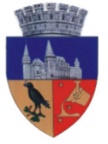 Proiect de HotărâreNr. 331/14.07.2022